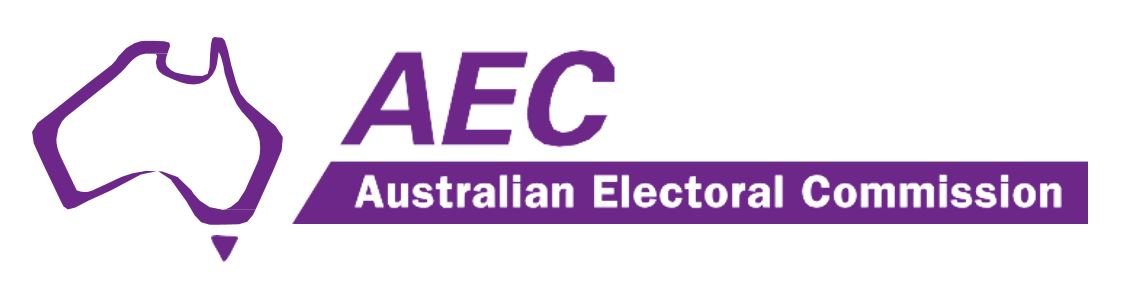 Authorised by the Electoral Commissioner, Canberra.2023 Fadden by-electionHouse of Representatives Candidates for the electoral division of FaddenCandidate name: DEL FABRO, LetitiaBallot position: 01Party ballot name: Australian Labor PartyCandidate name: TURNER, ScottBallot position: 02Party ballot name: The GreensCandidate name: SIMPSON, ChrisBallot position: 03Party ballot name: Australian DemocratsCandidate name: ROACH, SandyBallot position: 04Party ballot name: Pauline Hanson’s One NationCandidate name: DAVIS, Marnie LareeBallot position: 05Party ballot name: Indigenous – Aboriginal Party of AustraliaCandidate name: LUYKEN, SuzetteBallot position: 06Party ballot name: Legalise Cannabis AustraliaCandidate name: BYE, QuentinBallot position: 07Party ballot name: Sustainable Australia Party – Stop Overdevelopment / CorruptionCandidate name: YOUNG, KevinBallot position: 08Party ballot name: IndependentCandidate name: JONES, BelindaBallot position: 09Party ballot name: IndependentCandidate name: BROOKER, StewartBallot position: 10Party ballot name: IndependentCandidate name: PUKALLUS, JanBallot position: 11Party ballot name: Australian Citizens PartyCandidate name: CALDWELL, CameronBallot position: 12Party ballot name: LNPCandidate name: TAYLER, JamesBallot position: 13Party ballot name: Australian Federation Party